Natascha Hottges-Ortiz, in association with the Region 1 DD Co-op, is pleased to offer:In-Person OIS Level G Workshop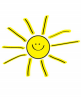 April, 23rd – 24th (Fri-Sat), 8am-4 pm (both days)Instructor: Natascha Hottges-Ortiz, Independent OIS TrainerClass Location: 12770 SW 1st St, Beaverton, OR 97005This Level G (General) OIS class is available to: child or adult foster care, child or adult 24 hr residential programs, community supports, employment & caregivers of individuals with intellectual or developmental disabilities.OIS (Oregon Intervention System)© is both a certification program and philosophy of positive behavior supports. OIS is designed to equip support-providers in the developmental disability community. It is a class about human behavior, with a focus on how to support people who put themselves or others at risk.Cost per registrant: $90, due in advance.Space is limited to 10 participants, due to space size so please email to confirm. Classes fill up quickly.Contact person: Natascha Hottges-Ortiz: ois.natascha.hottge.sortiz@gmail.comTo obtain certification: Participants must meet several standards that include proficiency at evasion, deflection, & escape skills. Everyone must wear sturdy shoes that fully cover your feet & clothing that allows for full movement. (We cannot allow participation in the physical portion of training without close toed shoes!)Certificates provided at the end of the 2nd day for participants who meet all workshop requirements.Refunds given only if OIS instructor cancels class.To register: After confirming space, please complete enrollment form below and send with payment to Natascha Hottges-Ortiz OIS at:6406 N Haight Ave, Portland, OR 97217- or  -pay with CASH APP: $NataschaHottgesOrtizPayment must be received before a spot can be reser ved 
Contact via email in advance is appreciated as it helps track how many registrations we should be expecting & helps prevent having to return checks received after the class has filled; however, it is not a reservation of space. Only registration received with payment can reserve your space.OIS Registration Form for OIS-G on April 23rd – 24th 2021Name(s) please spell clearlyEmployer/Agency or Foster HomeMailing AddressContact phone # (Required)Email address (required)Amount enclosed($90 per person)